26/05/2023 15:36BionexoRESULTADO – TOMADA DE PREÇO2023265EM38148HEMUO Instituto de Gestão e Humanização – IGH, entidade de direito privado e sem fins lucrativos,classificado como Organização Social, vem tornar público o resultado da Tomada de Preços,com a finalidade de adquirir bens, insumos e serviços para o HEMU - Hospital Estadual daMulher, com endereço à Rua R-7, S/N, Setor Oeste, Goiânia, CEP: 74.125-090.Bionexo do Brasil LtdaRelatório emitido em 26/05/2023 15:36CompradorIGH - HEMU - Hospital Estadual da Mulher (11.858.570/0002-14)AV. PERIMETRAL, ESQUINA C/ RUA R7, SN - SETOR COIMBRA - GOIÂNIA, GO CEP: 74.530-020Relação de Itens (Confirmação)Pedido de Cotação : 289745689COTAÇÃO Nº 38148- MEDICAMENTO - HEMU MAIO/2023Frete PróprioObservações: *PAGAMENTO: Somente a prazo e por meio de depósito em conta PJ do fornecedor. *FRETE: Sóserão aceitas propostas com frete CIF e para entrega no endereço: RUA R7 C/ AV PERIMETRAL, SETOR COIMBRA,Goiânia/GO CEP: 74.530-020, dia e horário especificado. *CERTIDÕES: As Certidões Municipal, Estadual deGoiás, Federal, FGTS e Trabalhista devem estar regulares desde a data da emissão da proposta até a data dopagamento. *REGULAMENTO: O processo de compras obedecerá ao Regulamento de Compras do IGH,prevalecendo este em relação a estes termos em caso de divergência.Tipo de Cotação: Cotação EmergencialFornecedor : Todos os FornecedoresData de Confirmação : TodasValidade CondiçõesFaturamento Prazo deFornecedordadeFreteObservaçõesMínimoEntregaProposta PagamentoESTAMOS ABERTOS PARA NEGOCIAÇÃO. ATENTAR ASOBSERVAÇÕES.||ESTOQUE SUJEITO A ALTERAÇÃO, SEM REALIZAÇÕES DERESERVA.||QUALIFICAÇÃO GAFO.||SUJEITO A ANÁLISE DE CRÉDITO,PODENDO SER REVISTO FORMA DE PAGAMENTO.||SKYPE:MEDCENTER.TELEVENDAS16@OUTLOOK.COM CONTATO (35) 3449 1950RAMAL 243||RESPONSÁVEL: TONIELLE COUTINHOTONIELLE.COUTINHO@MEDCENTERCOMERCIAL.COM.BR||MEDICAMENTOSTERMOLÁBEIS TERÁ QUE SER AFERIDO A TEMPERATURA PORPIRÔMETRO.||PEDIDOS ABAIXO DO VALOR MINIMO NÃO SERÃORESGATADOS.|| CONSULTAR PRAZO DE ENTREGA E CONDIÇÃO DEPAGAMENTO PARA PARA MEDICAMENTOS DE ALTO CUSTO CONTATO DOVENDEDOR: (35)3449 1950 ANELISE.CEZARIO@MEDCENTERLTDA.COM.BRMed Center Comercial LtdaPOUSO ALEGRE - MG2dias após1Webiservice Medcom - (35) 3449-1950 R$ 1.300,0000luiz.godoi@medcentercomercial.com.brMais informações31/05/202330 ddlCIFconfirmaçãoProgramaçãode EntregaPreço PreçoUnitário FábricaValorTotalProduto CódigoFabricante Embalagem Fornecedor Comentário JustificativaRent(%) QuantidadeUsuárioSUNDaniellyEvelynPereira DaCruzOCTREOTIDA,1MG/MLAMP 1MLTERMO (S)/CX COM 5UNAP COM 1 APOCTREOTIDASOL INJ0.1MG/ ML - 18422AMPOLA DEPHARMA -OCTREOTIDA0,1MG/MLAMP 1MLTERMO (S)/ -CX COM 5UN0Med CenterComercialLtdaR$R$R$1---150 Ampola63,6680 0,00009.550,20001ML26/05/202315:35TotalParcial:R$1150.050.09.550,2000Total de Itens da Cotação: 1Total de Itens Impressos: 1TotalGeral:R$9.550,2000Clique aqui para geração de relatório completo com quebra de páginahttps://bionexo.bionexo.com/jsp/RelatPDC/relat_adjudica.jsp1/1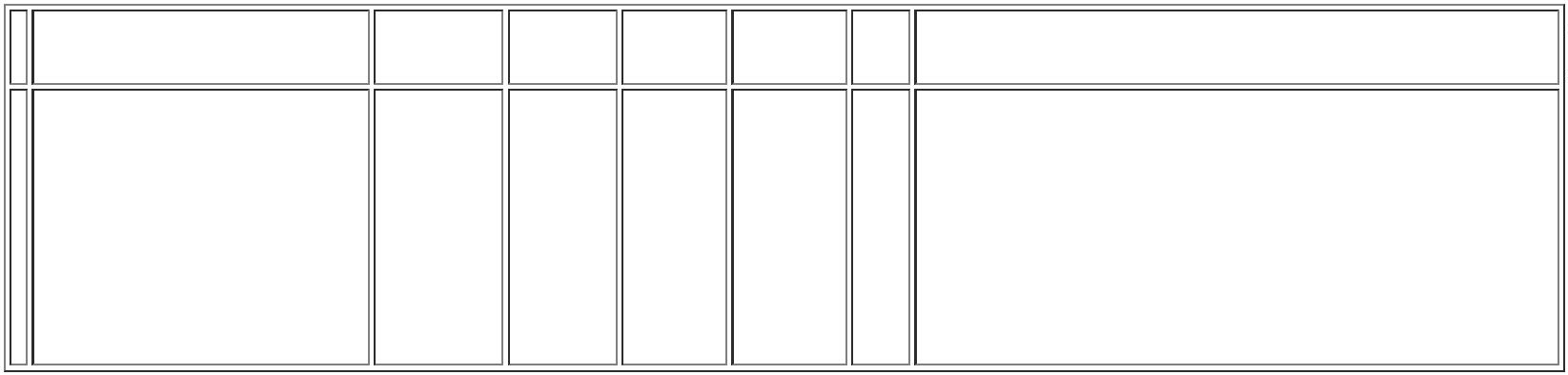 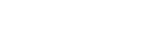 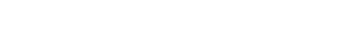 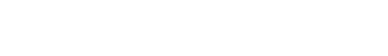 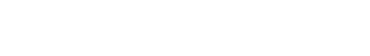 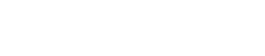 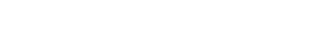 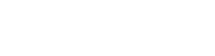 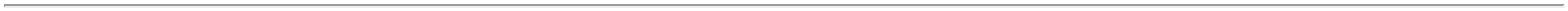 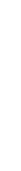 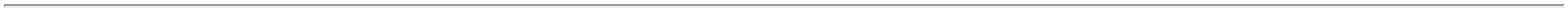 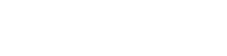 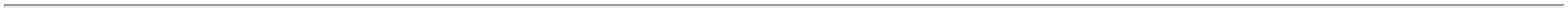 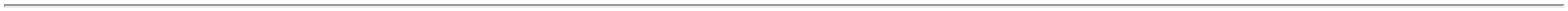 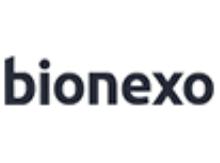 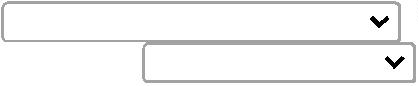 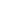 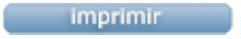 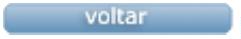 